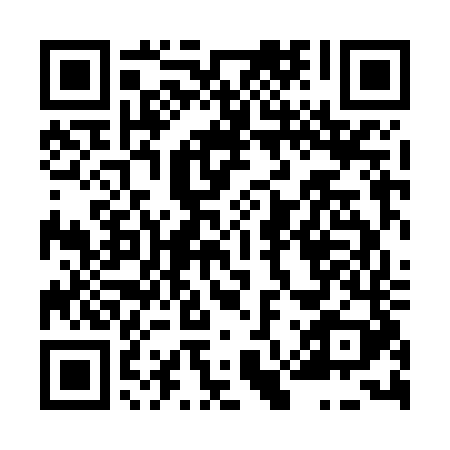 Ramadan times for Blsany, Czech RepublicMon 11 Mar 2024 - Wed 10 Apr 2024High Latitude Method: Angle Based RulePrayer Calculation Method: Muslim World LeagueAsar Calculation Method: HanafiPrayer times provided by https://www.salahtimes.comDateDayFajrSuhurSunriseDhuhrAsrIftarMaghribIsha11Mon4:384:386:2612:144:096:046:047:4612Tue4:354:356:2412:144:116:056:057:4813Wed4:334:336:2212:144:126:076:077:4914Thu4:314:316:2012:144:136:086:087:5115Fri4:284:286:1812:134:156:106:107:5316Sat4:264:266:1512:134:166:126:127:5517Sun4:234:236:1312:134:176:136:137:5718Mon4:214:216:1112:134:196:156:157:5919Tue4:194:196:0912:124:206:176:178:0020Wed4:164:166:0712:124:216:186:188:0221Thu4:144:146:0412:124:236:206:208:0422Fri4:114:116:0212:114:246:216:218:0623Sat4:094:096:0012:114:256:236:238:0824Sun4:064:065:5812:114:266:256:258:1025Mon4:034:035:5612:104:286:266:268:1226Tue4:014:015:5312:104:296:286:288:1427Wed3:583:585:5112:104:306:296:298:1628Thu3:563:565:4912:104:316:316:318:1829Fri3:533:535:4712:094:326:336:338:1930Sat3:503:505:4512:094:346:346:348:2131Sun4:484:486:421:095:357:367:369:241Mon4:454:456:401:085:367:377:379:262Tue4:424:426:381:085:377:397:399:283Wed4:404:406:361:085:387:417:419:304Thu4:374:376:341:075:397:427:429:325Fri4:344:346:321:075:407:447:449:346Sat4:314:316:291:075:427:457:459:367Sun4:294:296:271:075:437:477:479:388Mon4:264:266:251:065:447:497:499:409Tue4:234:236:231:065:457:507:509:4210Wed4:204:206:211:065:467:527:529:45